Wednesday 10th MarchLO: To use a range of suffixes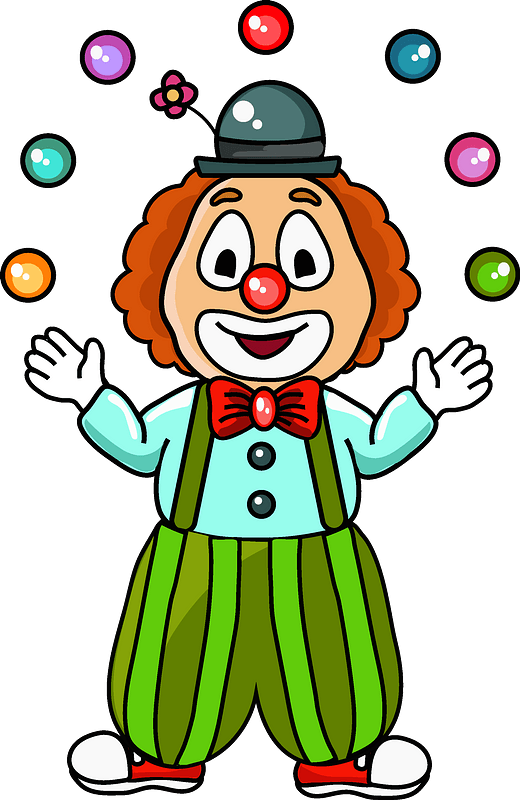 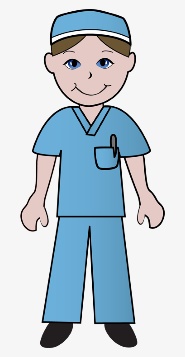 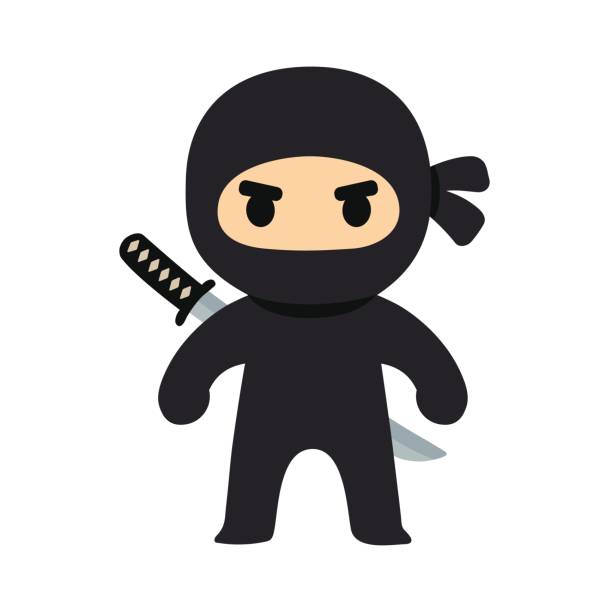 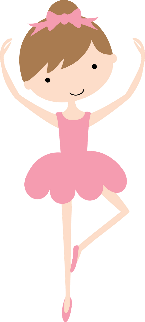 kindnesssneakinesssillinessskilfulcolourfulgracefulhelpfulcommitment